проектВИКОНАВЧИЙ КОМІТЕТШЕВЧЕНКІВСЬКОЇ РАЙОННОЇ У МІСТІ ДНІПРІ РАДИР І Ш Е Н Н Я_____________________                                        №  ________________            м. ДніпроПро погодження проекту Програми соціально-економічного розвитку Шевченківського у місті Дніпрі району на 2019 рік	Керуючись Законами України «Про місцеве самоврядування в Україні», «Про державне прогнозування та розроблення програм економічного і соціального розвитку України», виконавчий комітет Шевченківської районної у місті радиВ И Р І Ш И В:Погодити проект Програми соціально-економічного розвитку  Шевченківського у місті Дніпрі району на 2019 рік (додається) з подальшим затвердженням на сесії Шевченківської районної у місті Дніпрі ради. Контроль за виконанням цього рішення покласти на заступника голови районної у місті ради з питань діяльності виконавчих органів Резворовича В.О.Голова районної у місті ради 							     А.В. Атаманенко                                                                                                                    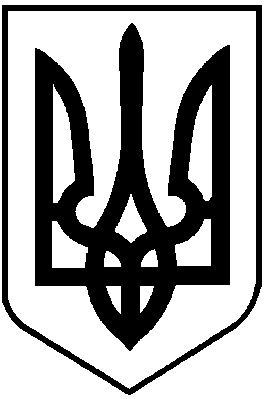 